Quien desee votar en blanco o abstenerse lo puede hacer no rellenando los datos.Cada funcionario debe poner su nombre y apellidos en la primera columna y su firma en las opciones que prefiere, debiendo firmar una de las dos columnas 1, 2, 3 o 4 (sombreadas en gris), y una de las cuatro columnas 5, 6, 7 ó 8 (sin sombrear)- Opción 1 Que la cadencia sea TTTTNN, MMMMNN 							- Opción 8: todos los tunos de 8 horas con horario de 7 a 15, de 15 a 23 y de 23 a 7- Opción 2: Que la cadencia sea MMTTNN								- Opción 3: Que la cadencia sea TTMMNN								- Opción 4: Que la cadencia sea NNSTTMMLLLL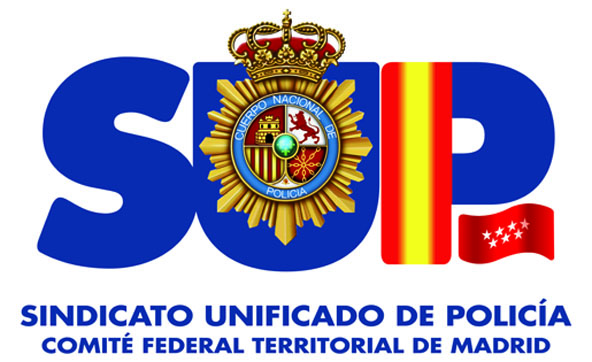 Sea cual sea el resultado de los dos puntos anteriores:- Opción 5: horario como el actual (M y T : 7 horas, N: 10 horas), con turnos de 8 a 15, de 15 a 22, y de 22 a 8- Opción 6: horario como el actual (M y T : 7 horas, N: 10 horas), con turnos de 7 a 14, de 14 a 21, y de 21 a 7- Opción 7: mañanas y tardes de 7 horas y media, y noches de 9 horas, con turnos de 7:30  a 14:30, de 14:30 a 22, y de 22 a 7NOMBRE Y APELLIDOS123434567